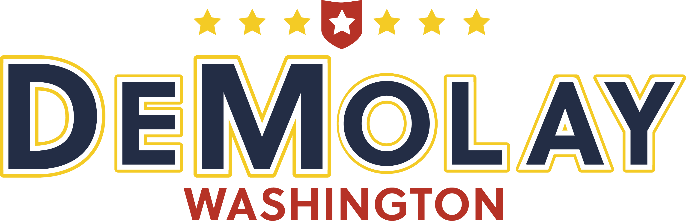 _________________ ChapterAdvisor Council Meeting AgendaDate & Time:_____________________________2:00pm   Welcome and Announcements – AC Chairman2:05pm    Master Councilors Report - __________________		Past Activities - _____________ (date of last AC meeting) to present.		Upcoming Activities – present to _____________ (date of next AC meeting)2:25pm   Committee Reports 		Fun Activities – __________________		Membership – __________________ 	Communication – __________________ 		Fundraising – __________________ 	Community Service – __________________ 	Ritual – __________________ (Youth & Guests/Parents - Excused) 2:45pm   Chapter Advisors Report - Chapter Advisor3:00pm   Opportunities - AC Chairman3:10pm   Money Matters - Dad/Mom __________________3:20pm   Communications - Dad/Mom __________________3:25pm   Rainbow, Job's Daughters, and other groups stuff - Dad Advisor3:30pm   Meeting Ends